Анализ достижений  муниципальной системы общего и дополнительного образования г. Сочи  за 2018-2019 учебный годОтраслевые инициативы на 2019-2020 учебный год.Уважаемые коллеги!Совсем скоро, в этом году 2 сентября, начнется новый учебный год. Как и перед календарным Новым годом каждый из нас, оглядываясь на год прошедший, вспоминает самые важные события, самые яркие впечатления, интересных людей и, конечно, планирует, мечтает, ставит задачи на год будущий. Так и мы, огромное сообщество, называемое муниципальной системой образования, подводим итоги завершенного учебного года, оцениваем его результативность и эффективность нашей работы, говорим о проблемах, обсуждаем задачи на новый учебный год. Хочу обратить внимание присутствующих, что большой Публичный отчет о результатах работы образовательных организаций, сетевых центров и управления по образованию и науке опубликован на сайте управления. В нем содержится подробная информация о процессах и результатах, о проблемных зонах и перспективах развития. Каждый специалист отрасли и любой горожанин может ознакомиться с этой информацией, получить ответы на многие вопросы и сложить представление о качестве работы муниципальной системы общего и дополнительного образования города Сочи.Я предлагаю Вашему вниманию отчет о реализации приоритетных направлений деятельности отрасли, о результатах решения глобальных задач, поставленных государством, и муниципальных приоритетах, названных Главой города А.Н.Пахомовым, на прошлом педагогическом фестивале.Задача, поставленная Президентом России В.В.Путиным, о вхождении российского общего образования в десятку лучших мировых систем подразумевает значительное увеличение качественных показателей. Что это значит?- Качественное предметное обучение, позволяющее поступить в профильные классы на этапе старшей школы, успешно сдать ЕГЭ и продолжить обучение в учреждениях профессионального образования- Комфортные условия пребывания ребенка в образовательной организации, создание условий для реализации личного потенциала, развития способностей- Наличие воспитательной системы, формирующей нравственные и гражданские качества ребенка, его правовое сознание; системы, развивающей его духовный мир, навыки коммуникации и социализации в обществе.В целом современная стратегия  развития российского образования направлена на то, чтобы предоставлять обучающимся необходимые знания и навыки не только в краткосрочной перспективе, но и обеспечить возможность их постоянного обновления, путем непрерывного обучения в течение всей трудовой жизни. Именно этот подход лежит в основе Национального проекта «Образование» и как инвестиции в отдельно взятого человека, и как один из главных  способов обеспечить стратегические интересы государства за счет роста конкурентоспособности национальной экономики.Качество учебных результатов измеряется результатами государственной итоговой аттестации, контрольными процедурами на разных ступенях обучения, победами в олимпиадах, интеллектуальных конкурсах, результатами проектной деятельности.Участниками ЕГЭ в 2019 г. стали 2589 человек. Получены 20 стобалльных результатов (2 – по профильной математике, 11 - по русскому языку, 5 - по химии, 1 - по истории, 1 – по обществознанию), 2 выпускника СОШ №10: Анастасия Кузнецова и Михаил Скрыль получили 2 стобалльных результата -  по русскому языку и профильной математике.182 выпускника закончили школу с медалью «За особые успехи в учении».1217 результатов показали выпускники в шкале от 80 до 99 баллов; это больше, чем в предыдущие годы; по 4 предметам: география, английский язык, немецкий язык, испанский язык - отсутствовали отрицательные результаты по сравнению с 2018 годом повышен средний балл по 8 предметам;Основные государственные экзамены по 13 предметам сдавали 5463 выпускника 9 классов Среди предметов по выбору наиболее востребованными выпускниками 9 классов стали: обществознание, география, информатика и ИКТ, биология, английский язык, физика, химия, литература, история. Средний бал по 6 предметам стал выше прошлогоднего. По 4 предметам наши ребята показали результаты выше среднекраевых.Впервые значительное количество детей сдавали государственную итоговую аттестацию в форме государственного выпускного экзамена. Это 63 выпускника, имеющих статус ребёнка-инвалида или ребенка с ограниченными возможностями здоровья, которые сдавали обязательные предметы – математику и русский язык, 30 из них сдавали и предметы по выбору.            Миграционные и демографические процессы, безусловно, значительно повысили нагрузку на инфраструктуру города как в целом, так и на объекты социальной сферы, в первую очередь – на объекты образования. С общим увеличением численности населения города увеличивается и детское население. Так, за последние 5 лет количество детей школьного возраста увеличилось более, чем на 23 тыс. чел. В среднем за учебный год численность детей в школах города растет на 4,5 тыс чел. Соответственно увеличивается число детей с ограниченными возможностями здоровья. По сравнению с прошлым годом количество детей с ограниченными возможностями здоровья выросло с 507детей до 771 ребенка. Количество детей-инвалидов выросло с 685 детей до 831 ребенка. В 2017 году на дому обучалось 275 детей, а в 2019 уже 371 ребенок. В предыдущем учебном году по адаптированным образовательным программам, требующим отдельных условий для ребенка, специально подготовленных педагогов, сопровождения узкими специалистами- логопедами, дефектологами, психологами, обучалось 299 детей, а в 2019 году их количество выросло до 416 человек. И это в условиях массовой школы, при численности детей 40 человек в классе. Особенно тревожит рост численности детей с нозологиями, касающимися интеллектуальных нарушений: с задержкой психического развития на 40%, с расстройством аутистического спектра – на 50%, с умственной отсталостью – на 30%.И перед образовательными организациями определена задача - организовать предоставление образовательных услуг для детей с особыми образовательными потребностями, обеспечить комфортные условия обучения и воспитания, начиная с адаптированной программы, ориентированной на возможности ребенка и обеспечивающей динамику его развития, и заканчивая толерантным отношением педагогического и ученического коллективов. Для организации этой работы в минувшем учебном году были введены ставки психологов, дефектологов, логопедов, тьюторов во все ОО города. Базовой площадкой по оказанию методической помощи педагогов общеобразовательных школ стала Школа-интернат №2. Кроме этого управлением по образованию и науке администрации города Сочи заключено соглашение о сотрудничестве и взаимодействии по сопровождению инклюзивного образования с двумя краевыми специальными коррекционными школами: Школой-интернат № 3 г. Армавира (для детей с нарушением зрения (слабовидящих, слепых);Школой-интернат № 26 г. Краснодара (для детей с тяжелыми нарушениями речи);Для детей-инвалидов, обучающихся по состоянию здоровья на дому, организовано обучение по программам начального, основного, среднего и дополнительного образования с использованием дистанционных образовательных технологий. Этот проект реализуется в городе Сочи с 2011 года. В 2018-2019 учебном году в 4 базовых школах обучалось дистанционно 23 ребенка-инвалида.В 2019 году две общеобразовательные организации города Сочи участвовали в краевом конкурсе «Лучшая инклюзивная школа Краснодарского края». Победителем стала МОБУ гимназия № 6
г. Сочи - 1 место и МОБУ Лицей № 3 - 3 место.Управлением ведется работа по повышению активности образовательных организаций в развитии инклюзивного образования, привлечению внимания педагогического сообщества к включению детей с особыми образовательными потребностями в образовательную среду, аккумуляции и транслированию существующих практик инклюзивного образования.                                                            Наряду с созданием условий для эффективного обучения детей с особыми образовательными потребностями Национальный проект «Образование» требует решения следующей задачи: «Формирование эффективной системы выявления, поддержки и развития способностей и талантов у детей и молодежи, основанной на принципах справедливости, всеобщности и направленной на самоопределение и профессиональную ориентацию всех обучающихся.»Дальнейшее развитие системы выявления одаренных детей министр просвещения РФ О.Ю. Васильева видит в расширении перечня конкурсов и состязаний  «…чтобы каждый ребенок мог попробовать себя в различных направлениях».Задача школы – вовремя увидеть, разглядеть способности ребёнка, поддержать его, подготовить почву для того, чтобы эти способности были реализованы. Одним из ведущих направлений работы с одаренными и высокомотивированными детьми является их участие во Всероссийской предметной олимпиаде школьников.По результатам участия в региональном и заключительном этапах всероссийской олимпиады школьников город Сочи стабильно занимает третье место среди муниципальных образований Краснодарского вслед за Краснодаром и Новороссийском. В 2018-2019 учебном году в школьном этапе Олимпиады по 22 предметам приняли участие 24688 учащихся 5-11 классов образовательных организаций города Сочи (58% школьников 5-11 классов), этот показатель значительно ниже предыдущего учебного года (72%)Низкий охват на школьном уровне обусловлен формальным подходом ряда ОО к развитию олимпиадного движения, по ряду предметов фактически не проводятся олимпиады, не соблюдаются сроки предоставления отчетов с результатами проведения олимпиады. А это значит, что формирование системы выявления одаренных и талантливых детей и целенаправленной работой с ними, к сожалению, еще не стало приоритетной задачей в этих школах. Не случайно останавливаю внимание на школьном этапе олимпиад и на тех общеобразовательных организациях, в которых он был организован не на должном уровне, потому что считаю, что развитие интеллектуального потенциала каждого ребенка – это приоритетная задача школы. И не выполнять ее – нельзя.Вслед за школьным уменьшился и городской этап: и по общей численности , и по количеству призеров, и по результативности.- в региональном этапе Олимпиады по 19 предметам (из 22 возможных) приняли участие 135 сочинских школьников. Результаты участия: 5 победителей,  36 призеров по 15 предметам. Показатель эффективности участия сочинских школьников в региональном этапе олимпиады составил 30,4%. - в заключительном этапе Всероссийской олимпиады школьников приняли участие 4 сочинца по 4 предметам: Демин Данила, учащийся 10 класса МОАУ Гимназии №8, по математике; Томайдис Эрик, учащийся 11 класса МОБУ гимназии №9, по немецкому языку, Григорян Изабелла, учащаяся 9 класса МОБУ гимназии №1, МБУ ДО ЦТРиГО, по французскому языку; Меликян Давид, учащийся 10 класса МОБУ лицея №59, по английскому языку. Призерами заключительного этапа всероссийской олимпиады школьников стали Демин Данила, учащийся 10 класса МОАУ Гимназии №8, по математике и Томайдис Эрик, учащийся 10 класса МОБУ Гимназии №9 имени Н. Островского, четвертый год подряд  - по немецкому языку. Есть школы, которые дают качественную подготовку, мотивируют ребят на участие в олимпиадах и интеллектуальных конкурсах. И есть группа учреждений с другим качеством подготовки, отсутствием интереса у педагогического коллектива к развитию детей. На экране – лидеры олимпиадного движения, чьи ученики добиваются высоких результатов, занимая призовые места на олимпиадах всех уровнейДля формирования интереса детей к участию в различных интеллектуальных конкурсах и развития олимпиадного движения проводятся городские олимпиады для младших школьников:Многопрофильная инженерная олимпиада «Звезда»Городская олимпиада младших школьников по информатике  Городская олимпиада школьников по математике для обучающихся четвертых классов "Пять с плюсом" Международная «Кавказская математическая олимпиада»                         В целях развития у обучающихся творческих способностей, интереса к научной деятельности, поддержки одаренных детей, в том числе содействия им в профессиональной ориентации и продолжении образования, в 2018/2019 уч.г. на базе Центра творческого развития и гуманитарного образования проведены заключительные отборочные этапы олимпиад ведущими вузами нашей страны:Олимпиада Физтех и Открытая химическая олимпиада Московского Физико- Технического ИнститутаОлимпиада «Паруса надежды» Московского государственного университета путей сообщенияМосковская открытая олимпиада школьников по физике «Центра педагогического мастерства» Москвы Олимпиада по дискретной математике и теоретической информатике «Санкт-Петербургского государственного электротехнического университета им. В.И. Ульянова» Всесибирская открытая олимпиада школьников по химии, физике, биологии, информатике «Новосибирского национального исследовательского государственного университета» Объединенная межвузовская математическая олимпиада школьников Международного общественного Фонда культуры и образованияВ этих очень сложных интеллектуальных олимпиада приняли участие 142 сочинских школьникаII. ИНТЕЛЛЕКТУАЛЬНЫЕ ИГРЫ И КОНКУРСЫТрадиционно активное участие принимают школьники города в Международных интернет-конкурсах по физике, обществознанию, заочных предметных олимпиадах  по математике, обществознанию, экономике, праву, географии, истории, химии, международных игровых конкурсах и т.д., проводимых различными ВУЗами страны, в том числе: «Русский медвежонок – языкознание для всех», по естествознанию «ЧИП»,  «Мир сказок» (для дошкольников), по информатике и компьютерным играм, по английскому языку «British Bulldog», по литературе «Пегас», по истории МХК «Золотое руно», по математике  «Кенгуру», по естествознанию «Человек и природа для школьников», тестирование «Кенгуру - выпускникам».Стали уже традиционными:- XVIII городская НПК школьников «Первые шаги в науку»; - XIII региональный конкурс исследовательских работ и творческих проектов дошкольников и младших школьников «Я – исследователь»;- Всероссийский конкурс  исследовательских работ и творческих проектов дошкольников и младших школьников «Я – исследователь»;- II региональный конкурс исследовательских работ учащихся «Тропой открытий В.И. Вернадского» для учащихся 5-7 классов и VIII региональный конкурс юношеских исследовательских работ им. В.И. Вернадского.Сочинские школьники стали победителями и призерами на заключительных этапах очень известных конкурсов исследовательских и проектных работ: «Шаг в будущее», «Тропой открытий В.И. Вернадского», конкурса научно-исследовательских работ им. Д.И. Менделеева. Огромная благодарность педагогам, подготовившим талантливых ребят. Не могу не отметить, что организатором олимпиад в городе является Центр творческого развития и гуманитарного образования. Среди названных победителей большинство воспитанников центра. Сегодня именно это учреждение в городе является флагманом в процессе развития интеллектуальных способностей детей.В последнее десятилетие педагогическая наука отмечает ранее развитие большинства детей, да и родители стремятся начать образовательную деятельность для ребенка  уже с 5-6 лет через систему дополнительного образования, развивающие студии, предшкольную подготовку. На всестороннее развитие ребенка направлены и новые стандарты дошкольного образования  в  76 детских садах города Сочи.  Все они реализуют программы ФГОС дошкольного образования по 14 направлениям. В соответствии с Федеральным государственным образовательным стандартом дошкольного образования, в каждом детском саду разработана Основная образовательная программа дошкольного образования, целью которой является проектирование социальных ситуаций развития ребенка и развивающей предметно-пространственной среды, обеспечивающих позитивную социализацию, мотивацию и поддержку индивидуальности детей через общение, игру, познавательно-исследовательскую деятельность и другие формы активности.  Предметно-развивающая среда организована так, чтобы каждый ребенок имел возможность свободно заниматься любимым делом: конструированием, рисованием, ручным трудом, театрально-игровой деятельностью, экспериментированием. Обязательным в оборудовании являются материалы, активизирующие познавательную деятельность: развивающие игры, технические устройства и игрушки, модели, предметы для опытно-поисковой работы; большой выбор природных материалов для изучения, экспериментирования, составления коллекций.Эффективным инструментом развития детей младшего возраста является конкурсное движение, именно в нем можно увидеть ростки таланта маленького ребенка, сформировать тягу к знаниям и творчеству.В 2018 – 2019 учебном году, для дошкольных организаций было организовано и проведено более 10 городских конкурсов патриотической, творческой, интеллектуальной направленности, в которых приняли участие учреждения всех 4 районов города. Назову самые яркие:- смотр – конкурс «Дед Мороз и праздничное путешествие в шумную школу интеллектуальных исследований с классной компанией кудесников»;- муниципальный конкурс среди дошкольников города Сочи «Россия, Родина Моя!», посвященный государственному празднику Российской Федерации «День России»;- фестиваль-конкурс детского творчества «Этот День Победы!»;- цикл городских конкурсов детского рисунка, посвященных Году театра;- смотр-конкурс строя и песни, посвященный 74-ой годовщине Победы в Великой Отечественной войне, - городской экологический фестиваль-конкурс «Дошколята – защитники первоцветов».За каждым конкурсом – большая работа педагогических коллективов. Воспитатель детского сада – это особый педагог.Главная задача воспитателя – развить в ребёнке личность, ту неповторимость, которая будет выделять его среди окружающих; научить общаться и считаться с другими, уважать себя и других…А для этого необходимо - обладать специальными умениями и навыками; - постоянно совершенствовать своё мастерство, учитывать возрастные особенности детей, находить к ним индивидуальный подход, уважать их, - быть проводником для детей в мир сказки и фантазии, вызывать в детях восторг, любовь, нежность, удивление,  - быть для них не только наставником, но и другом, с которым можно и поиграть, и посекретничать… Быть воспитателем – это призвание. Это значит, хотеть и уметь снова и снова проживать детство с каждым ребенком, видеть мир его глазами, удивляться и познавать вместе с ним, быть не заметным, когда малыш занят своим делом, и незаменимым, когда ему нужна помощь и поддержка.Именно такие воспитатели работают в наших дошкольных учреждениях. Особенно талантливые участвуют в профессиональных конкурсах. Вот только несколько имен – победителей и призеров конкурсов, прошедших в минувшем учебном году.Малышев Андрей Александрович, - инструктор по физической культуре МДОБУ центра развития ребёнка – детского сада № 19 г. Сочи, победитель краевого конкурса «Лучшие педагогические работники дошкольных образовательных организаций» Кешишян Марина Аршаковна - воспитатель МДОБУ центра развития ребёнка – детского сада № 19 г. Сочи, победитель в муниципальном этапе конкурса профессионального мастерства «Воспитатель года- 2019» Токарева Ольга Александровна - воспитатель МДОБУ центра развития ребёнка – детского сада № 19 г. Сочи, призер муниципальном конкурса методических разработок «Мой лучший урок» Нибова Ирина Владимировна - педагог – психолог МДОБУ центра развития ребёнка – детского сада № 63 г. Сочи, победитель в номинации «Умение творить и объединять» муниципального этапа краевого конкурса «Педагог - психолог Кубани» в 2018г.; Крутикова Наталья Игоревна - инструктор по физической культуре МДОБУ детского сада комбинированного вида № 76 
г. Сочи, победитель регионального конкурса «Лучшие педагогические работники ДОО в 2019»;Онучина Екатерина Аркадьевна - воспитатель МДОБУ детского сада № 132 г. Сочи, призер муниципального уровня в конкурсе профессионального мастерства «Воспитатель года-2019» (приказ УОН администрации города Сочи от 03.12.2018г. № 1512);Кушлак Елена Александровна - педагог – психолог МДОУ детского сада общеразвивающего вида № 136 г. Сочи, призером муниципального этапа конкурса профессионального мастерства «Педагог-психолог КубаниРасширяется инновационное движение в дошкольном образовании. 4 дошкольных организации являются Краевыми инновационными площадками, 4 - муниципальными, 2 детских сада ДОУ №28 и ДОУ №86 – победители федеральной целевой программы  «Развитие образование» с грантовой поддержкой проектов. Все эти учреждения – базовые площадки для распространения передового педагогического опыта, центры методической поддержки коллег, опорные учреждения в сети лучших организаций Краснодарского края. Благодаря федеральному государственному стандарту дошкольного образования качество образования на дошкольной ступени общего образования сегодня измеримо. И анализируя результаты, сравнивая условия, в которых работает 100% детских садов, понимаю, что существенным фактором, влияющим на результаты, является критическая переполненность дошкольных организаций. На 17 тысяч мест принято больше 25 тысяч детей. Из них дети от 0 до 3 лет – 2 069, от 3 до 7 – 23 267 (в т.ч. 819 детей с ограниченными возможностями здоровья , 247- детей-инвалидов). В очереди на получение путевки в ДОУ ожидают 8 тысяч детей от 2 до 7 лет. Большинство из них в муниципальные детские сады в этом году не попадут. Ресурсы существующей сети  исчерпаны, детские сады максимально загружены. Средняя переуплотненность дошкольных учреждений города составляет более 30 %. Средняя наполняемость групп 35-40 человек, при норме в 25 человек. Несмотря на высокие темпы увеличения сети ДОУ – ежегодно – 2-3 здания детских садов,   прирост детского населения опережает «дорожную карту» по строительству в разы. С целью поддержки, психолого-педагогической, методической и консультативной помощи родителям детей дошкольного возраста, в том числе и тем, чьи дети не посещают дошкольную организацию, в рамках Национального проекта «Образования» предусмотрено создание «Центров психолого-педагогического консультирования родителей» на базе детских садов. В Сочи уже работают 14 таких центров Их задача - оказание всесторонней помощи родителям детей, не посещающих детский сад, в обеспечении равных стартовых возможностей при поступлении в школу;- содействия в социализации детей дошкольного возраста;- проведение комплексной профилактики различных отклонений в физическом, психическом и социальном развитии детей;- оказание помощи в смягчении адаптационного периода у будущего воспитанника детского сада.Возвращаясь к показателям, характеризующим качество образования, хочу остановиться на важном направлении – организации воспитательной работы. Система образования является ведущим социальным институтом воспитания  на всех этапах развития ребенка – от детского сада до студенчества. В большинстве общеобразовательных организаций уже сформированы  свои уникальные воспитательные системы, что позволило перейти от отдельных акций и мероприятий к  планируемой целенаправленной деятельности, привлечь к проблеме воспитания родительскую общественность.Одним из самых действенных факторов воспитания в системе образования г. Сочи является патриотическое воспитание детей и подростков в городе. Оно базируется на истории города и края, военной истории России, традициях многонациональной культуры и аккумулирует в себе усилия по взаимодействию различных социальных институтов общества. Система патриотического воспитания включает:– популяризацию героического образа защитника Отечества;– постоянное взаимодействие образовательных организаций с организациями ветеранов боевых действий и вооруженных конфликтов, установление шефских связей с воинскими частями;– создание и развитие сети музеев, комнат боевой славы в образовательных организациях, – развитие военно-патриотических клубов;– активное вовлечение детей и подростков в организацию и проведение различных мероприятий патриотической направленности.В течение года проведено значительное количество ярких мероприятий патриотической направленности, активизировалась работа школьных музеев. Особое внимание уделяется проведению городских акций, посвященных Дню Победы советского народа в Великой Отечественной войне:II городской театральный фестиваль «Мы память бережно храним…»,Танцевальный флешмоб «Правнуки Победы»,Городская акция «Поём Песни Победы»,Акции «Дни единых действий по благоустройству мемориальных объектов». Следующий год – год 75-летия победы в Великой Отечественной войне. Он пройдет ….Очень важно, чтобы воспитательная работа школы откликалась на гражданские, общественные  инициативы. Так было с реализацией положений Хартии «Я люблю Сочи», когда одной из школ, была сформулирована добровольческая инициатива «Бери и делай». Инициатива носила четко конкретный характер ремонта памятника на братской могиле, но, подхваченная ученическим сообществом и молодежью, превратилась девиз волонтерского движения в городе. Похожим образом продвигается еще один важный просветительский и гражданский проект: «Раздельный сбор отходов – мой выбор». Глобальная проблема утилизации твердых бытовых отходов, очень актуальная и для нашего города, начинается с дифференцированного сбора мусора. Кому как не школьникам быть инициаторами в просвещении своих собственных семей, друзей, соседей о правильном решении большой экологической задачи. Была реализована комплексная образовательно-просветительская программа, в рамках которой проводились тематические уроки, практические занятия, волонтерские экспедиции, экологические праздники, проектная и исследовательская деятельность. В образовательных организациях города проведено 3082 мероприятия (воспитательных, образовательных, просветительских) по раздельному сбору отходов, участниками которых стали 96 474 учащихся, их родителей, педагогических работников. Итоги Программы были подведены 22 апреля 2019 года на финальном мероприятии – Фестивале, приуроченном к Всемирному дню Матери-Земли. В летнее время экологическая тематика реализуется через Программы летних оздоровительных лагерей, тематических площадок и других активностей. Реализация такого экологического проекта способствовала не только воспитанию экологической культуры у детей, но и формированию гражданской позиции.Большой вклад в развитие системы патриотического воспитания школьников вносит местное отделение Всероссийского детско-юношеского военно-патриотического движения «ЮНАРМИЯ». Юнармейские отряды созданы на базе 43 образовательных организаций города Сочи, в настоящее время объединяют более 1500 школьников. Также создано 3 юнармейских отряда на базе профессиональных образовательных организаций города Сочи. Одним из результатов этой работы стало подписание 08 июля 2019 года соглашения об открытии кадетских классов войск Национальной гвардии РФ на базе 3 общеобразовательных организаций города Сочи (гимназии №5, СОШ №18, СОШ №66). Действенным ресурсом в воспитательной работе является участие обучающихся в деятельности Общероссийской общественно государственной детско-юношеской организации «Российское движение школьников». И если на старте проекта в городе Сочи пилотной площадкой по развитию РДШ была только гимназия №76. То в этом году в акциях «Российского движения школьников» принимают участие все общеобразовательные организации. В воспитании ребенка огромную роль играет семья. Социальный опыт передаваемый родителями и другими взрослыми в семье, отношение к миру, окружающим людям, понятие долга, ответственности, и многие другие нравственные качества закладываются в ребенке задолго до того, когда он переступает порог школы. Но если нам, педагогам, удается сделать родителей своими союзниками, партнерами, друзьями, эффект воспитания ребенка усиливается многократно. Сегодня, как впрочем и всегда, родители озабочены решением проблем экономического выживания. Часто, не владея в достаточной мере знанием возрастных и индивидуальных особенностей развития ребенка, родители  осуществляют воспитание вслепую, интуитивно. И если в семье не сложились прочные межличностные связи между родителями и детьми, «авторитетом» становится внешнее, зачастую негативное окружение, что приводит к «выходу» ребенка из-под влияния семьи. Чтобы этого не происходило, именно школа должна стать связующим компонентом в реальном взаимодействии ребенка, родителей и социума. Когда работа с родителями не ограничивается только проведением родительских собраний, а организуются  индивидуальные консультации и беседы с родителями, в том числе с привлечением педагогов-психологов, с включением вопросов ответственного родительства, полового воспитания, возрастных особенностей несовершеннолетних,  когда все самые значительные школьные события: праздники, фестивали, конференции в школе проводятся с широким участием родителей, школа становится комфортной средой не только для детей, но и для взрослых.Еще более ответственной становится миссия школы, если ребенок совершил правонарушениеНа различных видах профилактического учета на 01.07.2019 состоит 308 обучающихся. За 3 года этот показатель увеличился на 0,1 %, и это свидетельствует, с одной стороны об усилении работы образовательных организаций по выявлению и включению в зону особого внимания и заботы детей, имеющих признаки дезадаптации, а с другой стороны, о несвоевременном или позднем выявлении таких подростков, что подтверждается увеличением на более чем 30 % количества детей, состоящих на учете в ОПДН, КДНиЗП.  Профилактическая работа проводится со 133 семьями, это на 12 % больше по сравнению с 2018 годом, что свидетельствует о росте семейного неблагополучия в целом, и требует особого внимания со стороны всех органов системы профилактики.В основе работы с учетными несовершеннолетними и семьями лежит комплексный социально-педагогический подход: выявление детей, склонных к правонарушениям, преступлениям, противоправным действиям, а также семей, имеющих признаки ТЖС, СОП, нуждающихся в помощи. Результатом межведомственного взаимодействия при организации работы с подростками является увеличение % количества детей, снятых по исправлению. За 3 предыдущих года средний процент снятия детей по исправлению составляет более 80 %.Особая группа - дети-преступники.За 1 полугодие 2019 года 49 несовершеннолетних совершили 41 преступление. Из них 27 человек не достигли возраста уголовной ответственности. А 13 подростков осуждены.Анализируя причины преступлений, понимаем, что большинство из них носят социально обусловленный характер. Часть правонарушений совершается из-за озорства или любопытства, желания «развлечься», показать силу, ловкость и смелость, утвердить себя в глазах сверстников, получить их признание. Иногда играет роль стремление к чему-то необычному, желание приключений и острых ощущений, играет роль и окружение. На протяжении трех лет остается приоритетной доля преступлений, связанных с хищением собственности, это кражи. Факторы, на которые надо обращать внимание школе:- регулярное посещение ребенком школы, академическая успешность- условия проживания – постоянное место или миграция по городу- социальный паспорт семьи: условия проживания, материальное обеспечение,  психоэмоциональный климат семье, взаимоотношения между ее членами, отношение к ребенку- отношения подростка со сверстниками, его роль в неформальных группах (лидер или ведомый)- по возможности наблюдение за контактами и самовыражением ребенка в социальных сетях, в неформальном общении.Из этого наблюдения, в первую очередь, классным руководителем и дальше школьным психологом складывается «картинка», характеризующая ребенка на первом этапе наблюдения. А дальше, если он попадает в группу повышенного внимания, - это и более глубокое изучение сфер его интереса, занятости, контактов, и, конечно, психолого-педагогическая помощь, если она необходима. Огромную роль играют методы воспитания в семье. Если они, мягко говоря, несовершенны, дети выражают протест не только эмоционально. Результатом конфликтов становятся уходы из дома – в 1 полугодии 2019 года было 22 таких случаяОтсутствие контроля за местом пребывания ребенка в позднее время привело к тому, что 236 детей за 6 месяцев 2019 года нарушили Закон 1539 и были обнаружены сотрудниками полиции без сопровождения взрослых после 22 часов. По сравнению с прошлым годом количество таких случаев увеличилось в 2 раза.За последние 3 года произошло снижение количества детей, совершивших самовольные уходы из дома, однако основной причиной  ухода из семьи остается конфликт с родителями. Поэтому еще одним  приоритетным направлением при организации профилактической работы остается работа с родителями, налаживание психологически устойчивого микроклимата в семье.Действенной мерой профилактики правонарушений несовершеннолетних является занятость детей интересным делом: творчеством, спортом, - тем, что мы привыкли называть дополнительным образованием, хотя  на самом деле оно является неотъемлемым элементом системы общего образования. Это ресурс всестороннего развития ребенка, потому что принципиально расширяет возможности, предлагая большую свободу выбора, так, чтобы каждый мог определять для себя интересное занятие, капитализировать (превращать в ресурс) собственные личные качества и обстоятельства, а также проектировать и формировать будущие, возможные достоинства. Дополнительное образование направленно на обеспечение персонального маршрута в социокультурном образовании, часто именно оно влияет и на профессиональное самоопределение детей, реализацию личных жизненных планов. В дополнительном образовании образование рассматривается не просто как «подготовка к жизни» или освоение основ профессии, а как, собственно, основа жизни – непрерывный процесс саморазвития, самосовершенствования, увлекательного и радостного потребления интеллектуальных ресурсов. Именно в этой образовательной среде, где нет отметок, домашних заданий, контрольных работ, ребенок учится мечтать, проектировать, планировать, преобразовывать свою жизнь и окружающую действительность.Потребности современных детей в разнообразных образовательных услугах и сервисах расширяются и становятся более дифференцированными. Еще более многообразными и динамичными являются интересы подростков.  Это мы видим на практике. Несколько лет назад  бОльшим спросом пользовались творческие студии и кружки вокала, хореографии, живописи. Сегодня родители стремятся отдать ребенка в объединения, занимающиеся техническим творчеством, цифровыми технологиями, развитием интеллектуальных способностей, ранним  развитием. Интересы подростков связаны с предпрофессиональной подготовкой, профессиональными пробами, it-технологиями, освоением технологией самообразования через различные интернет-ресурсы и сервисы.Остановлюсь на том, что делается в системе дополнительного образования Сочи городе для удовлетворения такого социального заказа и развития системы в соответствии с задачами Национального проекта и основных направлений развития современной экономики.Растет численность детского населения города, соответственно меняется и количество учреждений дополнительного образованияЗа последние 5 лет появилось 2 новые спортивные школы № 9 и №17, Центр дополнительного образования «Новое поколение». Получили новые здания Центр дополнительного образования в Адлере «Ориентир» и Центр творческого развития и гуманитарного образования на ул. Горького. В соответствии с «дорожной картой Национального проекта в 2019 году 73% детей от 5 до 18 лет должны заниматься дополнительным образованием, а в 2024 году эта цифра должна вырасти до 80%. Если говорить о натуральных цифрах, то в 2018 году показатель в 71% составлял 46 тысяч детей, в 2019 73% - это уже 51 тысяча детей, а в 2024, с учетом тенденции прироста детского населения в Сочи в среднем на 4,5 тыс. человек в год, 80% составят более 60 тысяч детей.Один из путей решения вопроса, принятый государством, – это создание условий для занятий дополнительным образованием непосредственно на базе школ, особенно сельских, удаленных от центра, - создание центров цифрового и гуманитарного образования «Точка роста». Это мультифункциональные центры, которые будут располагаться в сельских школах для занятий учебной деятельностью и дополнительным образованием. 8 из них в  школах Адлерского и Лазаревского районов начнут работать уже 1 сентября 2019 года. Еще 14 таких Центров будут открыты в сельских школах до 2024 года. В качестве дополнительного образования ребятам предлагаются шахматы, техническое творчество, 3D моделирование, информационные технологии. Все школы подготовили помещения  к приему оборудования, прошли обучение педагоги, и большинство детей уже понимают, чем они хотят заниматься. Потому что создание впервые таких центров высоких образовательных технологий в сельской школе – это событие для села, аулаГород задолго до нацпроекта стал решать проблему «приближения» дополнительного  образования к сельским школьникам. В 2017 году были выделены ставки педагогов дополнительного образования во все сельские школы. Сегодня 11% детей занимаются в секциях и кружках непосредственно в своей школе. Благодаря этому наши ребята демонстрируют хорошие результаты в туризме,…спорте, экологическом направлении, краеведении. В следующем году в Центре творческого развития и гуманитарного образования в здании бывшей вечерней школ на ул. Горького в рамках реализации Национального проекта по дополнительному образованию «Успех каждого ребенка» откроется уникальный объект – Центр цифрового образования «It-куб». Это инновационная образовательная площадка, где школьники от 8 до 17 лет смогут освоить востребованные языки программирования, научатся писать приложения для мобильных устройств, работать с большими данными, создавать виртуальную реальность. Это инновационный формат занятий с детьми с полным погружением в азы интернет-технологий, программирования, робототехники, дополненной, виртуальной и смешанной реальности. По сути, это элемент федеральной сети профильного образования по подготовке специалистов в области IT, начиная с шести лет. Создается уникальная атмосфера технического творчества, где дети не просто изучают информационные технологии, а создают программные проекты. Причем эти проекты носят формат законченных продуктов или решений (например, готовый сайт, мобильное приложение или программа сетевой безопасности). А партнерами выступают известные IT-компании: Яндекс, Microsoft, LEGO, Samsung, Крибрум и др. Это большой государственный проект, который ставит перед собой цель увеличить доступность и разнообразие дополнительного образования в России посредством инновационных технологий. Образовательный процесс базируется на проектной деятельности. Это и научные исследования, и инженерно-технические разработки, и проектирование, а также уникальная возможность выбрать будущую профессию, связанную с интернет-технологиями. Город в свою очередь, выделяет муниципальные средства на капитальный ремонт здания, создание условий для размещения оборудования, которое будет поставлено в рамках национального проекта «Успех каждого ребенка».Дополнительное образование в любом проявлении – это образование для всех и для каждого, поэтому нельзя не сказать об особенных технологиях, формах и педагогическом мастерстве наставников при обучении детей с особыми возможностями здоровья и особыми образовательными потребностями. Во всех 22 учреждениях дополнительного образования есть такие ребята. Используется большой спектр программ как для самых маленьких: «Солнышко» «Говорушки», «Волшебный сундучок», так и для подростков, выбирающих профессию: «Основы поварского дела». «Слесарь по ремонту автомобилей» «Основы журналистики», «Компьютерная графика». Воспитанники учреждений дополнительного образования - постоянные победители городского фестиваля-конкурса «Хрустальный петушок», участники и победители краевого конкурса «Кубань – многонациональный край», Всероссийских и Международных конкурсов: «Морской бриз», «Морское сияние», «Зеленая планета», «Ступень к успеху», «Триумф». Качество дополнительного образования подтверждается высокими достижениями детей в муниципальных, краевых, Всероссийских и Международных конкурсах: 317 победителей и призеров в спортивных соревнованиях и 2982 в творческих конкурсах. За последние годы тренерами детско-юношеских спортивных школ системы образования подготовлено более двух тысяч спортсменов массовых разрядов, 94 перворазрядника, 77 мастеров спорта и КМС.За результативность участия в международных и всероссийских предметных олимпиадах, научно-практических конференциях, творческих конкурсах, спортивных соревнованиях удостоены премий администрации Краснодарского края 8 воспитанников центров дополнительного образования и спортивных школ. Главная заслуга в этих достижениях принадлежит их наставникам, тренерам, педагогам. Победителями и призерами массовых спортивных соревнований стали 14 общеобразовательных организаций, наиболее активные участники всех массовых соревнований: СОШ №№ 4, 10, 18, 22, 75, 78, 26, 59, 66. Город Сочи занял 2 место в комплексном зачете 12-ой Всекубанской спартакиады среди школьников «Спортивные надежды Кубани», команда города Сочи стала победителем краевого летнего фестиваля Всероссийского физкультурно-спортивного комплекса «Готов к труду и обороне» (ГТО) среди обучающихся общеобразовательных организаций.Золотые значки ГТО получили 1487 человек, серебряные – 2469 человека, бронзовые – 2728 человек.Одними из лучших педагогов - победителями краевого конкурса профессионального мастерства работников сферы дополнительного образования «Сердце отдаю детям» - 2019 стали:  - Артемьева Оксана Анатольевна, педагог дополнительного образования МБУ ДО ЦДТ «Дагомыс» г. Сочи;    - Лобанова Элла Николаевна, педагог дополнительного образования МБУ ДО ЦДиЮТиЭ г. Сочи.       Современный спектр образовательных услуг учреждений дополнительного образования, включая подведомственные управлению культуры, департаменту физкультуры и спорту, негосударственный сектор – большое информационное пространство. Конечно, у всех бюджетных учреждений есть сайты, информационные чаты в социальных сетях. Но, придумано лучшее решение на региональном уровне. С 2019 года сориентироваться в многообразии кружков, секций, студий дополнительного образования вам поможет Навигатор системы дополнительного образования Краснодарского края (https://xn--23-kmc.xn--80aafey1amqq.xn--d1acj3b/).Навигатор дополнительного образования – региональный ресурс, где размещена актуальная и разнообразная информация о дополнительных общеобразовательных программах и мероприятиях.Пользуясь навигатором дети и родители смогут выбрать интересное занятие и образовательную организацию, форму обучения и направленность.Чтобы записать ребенка на занятия, родителям необходимо зарегистрироваться на портале, подтвердить электронную почту, заполнить информацию о ребенке и отправить заявку на обучение. Это еще одна возможность выбрать нужное направление, расширяя образовательные возможности для детей, а, следовательно, улучшая и качество образовательного пространства.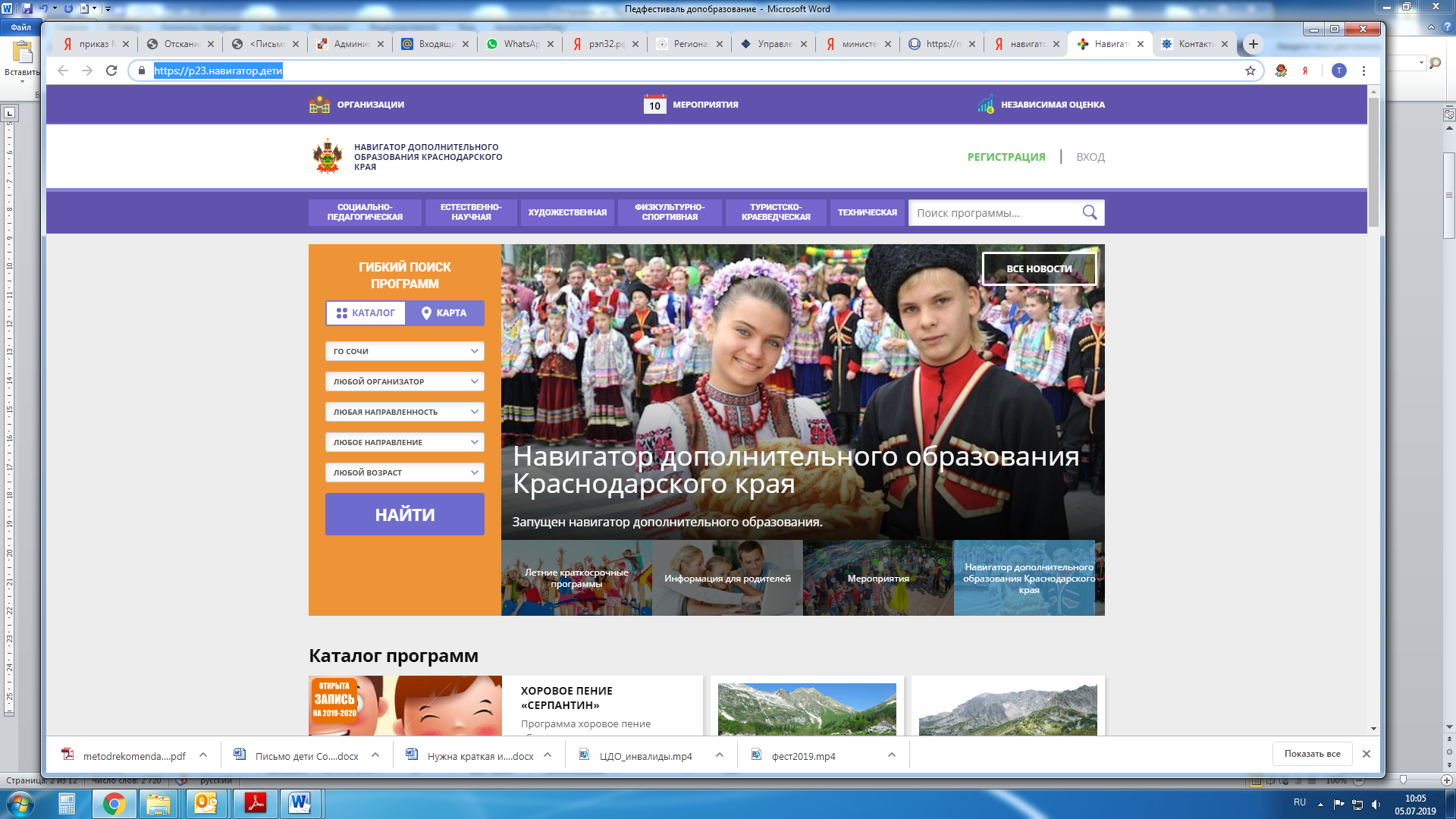 Возвращаясь к теме качества образования, остановлюсь на 2 экспертных процедурах, которые и являются его измерителями.  НОКО 1.Независимая оценка качества условий образовательной деятельности организаций, - обязательная процедура, которая проводится не чаще чем один раз в год и не реже чем один раз в три года в отношении одной и той же организации В 2019 году с 11 по 30 апреля - проведена независимая оценки качества условий осуществления образовательной деятельности муниципальных школ. Проводилась оценка независимым оператором – это Общество с ограниченной ответственностью «АС» (г. Москва)Основные результаты проведенной в апреле 2019 года независимой оценки качества условий осуществления образовательной деятельности.Процедура осуществлялась с применением федеральной методики расчета показателей и проведена по установленным критериям:1.	Открытость и доступность информации об организации:2.	Комфортность условий предоставления услуг: 3.	Доступность услуг для инвалидов:4.	Доброжелательность, вежливость работников организации:5.	Удовлетворенность качеством условий оказания услуг:Как следует из отчета организации-оператора ООО «АС», по итогам проведения с 11 по 30 апреля 2019 года независимой оценки качества условий осуществления образовательной деятельности в отношении 69 общеобразовательных организаций, подведомственных управлению по образованию и науке администрации города Сочи, качество условий осуществление образовательной деятельности в образовательных организациях г. Сочи находится на высоком уровне. В 88% условия были оценены как отличные, в 12% случаев – как хорошие. Общий средний балл составил 88. При этом среди критериев наиболее высокое значение принимает критерий открытости и доступности информации (96 баллов). Далее следуют критерии вежливости и доброжелательности (94 балла), удовлетворённости условиями осуществления образовательной деятельности (93 балла), комфортности условий (90 баллов). Наиболее низкое значение принимает критерий доступности для инвалидов (69 баллов).Основные недостатки связаны главным образом с организацией в общеобразовательных организациях условий для инвалидов. Наиболее типичные недостатки следующие:отсутствует оборудование входных групп пандусами/подъемными платформами; не оборудованы выделенные стоянки для автотранспортных средств инвалидов; отмечается недостаток адаптированных лифтов, поручней, расширенных дверных проемов; отсутствуют сменные кресла-коляски; не оборудованы для инвалидов санитарно-гигиенические помещения;отсутствует возможность предоставления инвалидам по слуху (слуху и зрению) услуг сурдопереводчика (тифлосурдопереводчика); Результаты независимой оценки условий организации образовательного процесса в школах опубликованы на сайте управления, находятся в открытом доступе. И любой желающий может с ними ознакомиться. Второй экспертной процедурой является Комплексная оценка эффективности работы общеобразовательных организаций, направленной на обеспечение качественного образования сочинских школьников, по итогам 2018-2019 учебного года, в результате которой каждая школа в рейтинге занимает определенное место в зависимости от количества набранных баллов. Напомню, что в нашем случае Рейтинг – это учет результатов учеников и педагогов (а не процессов и условий) Данные берутся из информационных систем, а не заявок и деклараций школ. Таким образом исключена дополнительная нагрузка на школы и субъективность показателей. Учитываются только ПОЗИТИВНЫЕ достижения. Каждый ученик может повысить рейтинговый балл школы. Ни один ребенок не может снизить рейтинговый балл школы, за исключением учащихся, удаленных с ЕГЭ. Рейтинг строится как система поощрений. Это значит, что каждый положительный результат, например высокая оценка на экзамене или призовое место на олимпиаде, повышает балл школы. Наоборот, за низкие оценки и отсутствие победителей уменьшение не предусмотрено (единственный «штрафной» параметр – число учеников, удалённых с ЕГЭ, он корректирует баллы школы, полученные за успешную сдачу ЕГЭ). При этом параметры рейтинга охватывают огромный спектр образовательных результатов – от ЕГЭ и ОГЭ и олимпиад по различным предметам до спортивных результатов и конкурсов профессионального мастерства WorldSkills.. Таким образом, никакой ученик не может снизить рейтинг школы, но каждый может его повысить. Результат рейтинга – это не просто список школ, где все находятся в определённом порядке, а показатель того, насколько достижения конкретной школы соответствуют вектору развития всей муниципальной системы образования. В этом году все школы города разделены на 3 группы: средние полные школы с численностью учащихся свыше 500 человек, школы до 500 человек, и третья группа – это основные школы-девятилетки. Результаты рейтинга утверждены приказом, опубликованы на сайте управления по образованию и науке. Результаты выше среднего бала показали 19 крупных школ, 8 школ с численностью до 500 учащихся и 3 основные школы. Сегодня эти результаты учитываются при оценке эффективности работы руководителей образовательных организаций и конвертируются в часть надбавки за эффективность к заработной плате руководителя.Оценка школ в виде рейтинга проводилась и в прошлом году, а вот детских садов – впервые. Дошкольные учреждения тоже были разделены на 3 группы: малокомплектные с количеством воспитанников до 160 человек, 2 группа – детские сады с количеством воспитанников от 161 до 299 и третью группу составляют учреждения с численностью воспитанников от 300 детей и выше. Результаты выше среднего бала показали 14 крупных детских садов, 7 дошкольных учреждений с количеством детей от 160 до 300 человек, и 7 детских садов с численностью воспитанников до 160 человек. Результаты рейтинга утверждены приказом, опубликованы на сайте управления по образованию и науке для ознакомления с результатом и будут учтены при формировании части надбавки за эффективность к заработной плате руководителя.Заканчивая отчет о результатах работы отрасли «Образование», хочу обратить ваше внимание на инициативы, которые мы планируем выполнить в новом учебном году. Инициативы – это проекты, участие в реализации которых примет каждый школьник, каждый воспитанник детского сада, педагоги и большая часть родителей.1. 2020-й год объявлен Годом памяти и славы. Наступающие  месяцы пройдут под знаком юбилейной 75-ой годовщины Победы в Великой Отечественной Войне. Тематика года позволит сохранить историческую память и историческую правду о величайшем событии ХХ века и напомнить потомкам о той высокой цене, которой досталась победа над фашизмом нашим предкам. К знаменательной дате стартует сразу несколько проектов:«Город, вдохновляющий на Победу» - проект, направленный на разработку экскурсий по городу Сочи военных лет и созданию виртуальной карты об уникальности города Сочи в годы ВОВ.Акция «История одной военной песни». Знакомство школьников с песенным репертуаром военной эпохи. Акция «Ветеран моей семьи». Школьники в социальных сетях размещают видеоролики о ветеране своей семьи.2. Одна из ключевых задач Национального проекта «Образование – воспитание гармонично развитой и социально ответственной личности на основе духовно-нравственных ценностей народов Российской Федерации, исторических и национально-культурных традиций. Одно из направлений проекта – «Социальная активность». Смысл проекта – в создании волонтерских и добровольческих центров, в которые входят школьники. Его задача – организовать инфраструктуру, помогающую ученикам и преподавателям разрабатывать собственные волонтерские проекты. В рамках реализации этого направления в 2019/2020 году школьники города Сочи примут участие в следующих проектах: «Связь поколений» - помощь пенсионерам осваивать компьютерные технологии: от обращения с кнопками до умения находить в интернете нужную информацию, записываться на прием в учреждение и пользоваться другими электронными услугами.Проект «Город – это я» - социальные активности школьников в микрорайонах общеобразовательных организаций:установка скворечников, «Лаборатория праздника»:- массовые семейные праздники, приуроченные к праздничным датам, - культурно-массовые мероприятия на придомовых территориях.фото-челлендж «Это мой город!». Цель проекта: формирование и развитие интереса к изучению истории города.3. Проект «Я – лидер». Лидерство - не тренд, а национальная идея современной России. Это не только экономический и политический феномен, но, в первую очередь, социальное явление. Лидер - человек осознанный, понимающий свое место и роль в быстро меняющемся мире, ответственный за свою команду, готовый служить своему делу, малой и большой родине. Сегодня лидерство становится внутренним выбором и осознанным навыком. Современное лидерство – это что-то большее, чем ты сам. Это вера в потенциал людей и способность его раскрывать,  это стремление растить лидерство в других. Мы должны научить детей осознанности и самостоятельности.  Но главное, чему мы должны их научить - это быть неравнодушными и смотреть на мир глазами сердца.Совместно с издательством «Просвещение» в новом учебном году ряд школ будут пилотировать изучение нового учебного курса «Я-лидер нового поколения» для 10-11 классов Учебный курс обеспечит изучение лучших технологий бизнес-образования. Поможет развивать мышления, рефлексию и осознанность, обучать конкретным навыкам и умениям в сфере 4х основных интеллектов человека. Особый Фокус курса - раскрытие личного потенциала и способности выражать себя, формирование целостности и уверенности личности, воспитание самостоятельности и ответственности у подростков через вовлеченность. В период социально-педагогического фестиваля 28 августа автор учебника генеральный директор Европейского центра бизнес-коучинга, доцент кафедры психоанализа высшей школы экономики Наталья Долина, проведет семинар для директоров школ.4.Совместный социально-культурный проект с продьюссерским центром Ильи Авербуха направлен на эстетическое и культурное воспитание и просвещение детей. Проект показа  ледовых спектаклей, которые идут в Сочи длительное время, является для нас образовательным ресурсом. Синтез прекрасного катания самых выдающихся спортсменов, классической музыки, хореографии, вокала, – эти спектакли доступны, прежде всего, для семейного просмотра, в том числе и благодаря гибкой бонусной программе, разработанной специально для образовательных организаций Сочи. Сегодня руководители всех школ, детских садов и учреждений дополнительного образования приглашены на знаменитый ледовый мюзикл «Кармен». и творческую встречу с режиссером-постановщиком Ильей Авербухом и фигуристами – исполнителями главных ролей Но проект заключает в себе не только просмотры великолепных спектаклей. В течение 2 лет у нас сложилась практика посещения ведущими спортсменами школ и встречи с детьми. Что это дает? Бесценный опыт чемпионов мира и олимпийских игр в достижении целей, стремлении к победе, преодоления и мужества, которым они делятся с ребятами.5. Агро-экологический проект по созданию школьных агропарков в сельских школах, имеющих свободные земельные участки. Цель – не только благоустройство пришкольных территорий и создание условий для ранней профориентации школьников. Но и возрождение культуры земледелия. Особенностью растениеводства в г. Сочи является возможность выращивания на его территории субтропических плодовых культур, которые нигде больше на территории России не растут. В связи с этим, обязательными культурами в Школьном агропарке должны стать посадки субтропических плодовых культур - хурмы, инжира, фейхоа, киви, цитрусовых. Хочется, чтобы навыки, полученные детьми в ходе создания школьных агропарков, переносились в семью, в культуру земледелия на собственных приусадебных участках. Проект реализуется при поддержке специалистов Всероссийского научно-исследовательского института цветоводства и субтропических культур в г. Сочи.Ни одна из этих инициатив не состоится, если не будет поддержки в городском сообществе, включая администрацию города, наших партнеров из социальной сферы, родителей наших ребят и конечно, профессиональной команды руководителей и работников образовательных организаций. Сегодня директорский корпус, вместе с педагогами школ, детских садов, учреждений дополнительного образования, – надежная, профессиональная армия единомышленников. Вместе мы решаем не только педагогические задачи, мы формируем городскую социальную среду Поиска, Творчества, Успеха и Успешности для каждого ребенкаЗавершая свое выступление, хочу поблагодарить руководителей строительных организаций, шефов, директоров школ, учреждений дополнительного образования, заведующих детских садов за подготовку зданий к началу учебного года, хочу поблагодарить коллективы школ за хорошую организацию летней оздоровительной кампании. А всех участников фестиваля поздравить с наступающим новым учебным годом, пожелать здоровья, терпения, неиссякаемого оптимизма и творческого полета в педагогической деятельности каждого работника отрасли «Образование». Спасибо за внимание.